ПЛАН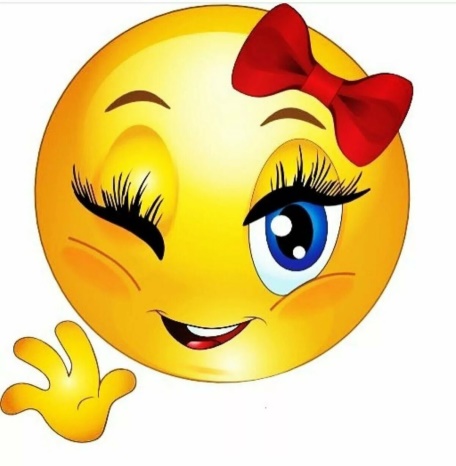 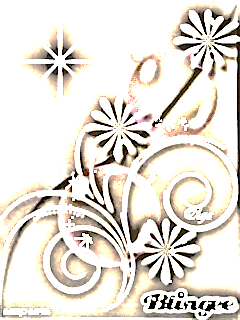 проведения мероприятий МКУК , в рамках весенних каникул  и недели (21-28 марта 2021 г.)«Культура  - детям»21 марта	15:00 час.Библиотека СДК п. Тюменский	Литературный час«В гостях у Агнии Барто»21.03.2021-28.03.2021	Все дни с 12:00 до 18:00 час.Библиотека СДК п. Тюменский 	Выставка- просмотр «Модная книжная полка»23.03.2021	14:00 час.Каб. художественного  мастерства	Мастер-класс по тряпичной кукле «Пупс»25 марта	Библиотека и Официальный сайтМКУК «Небугская ЦБС»	Медиабазар головоломок «Путешествие книжки-малышки»26.03.2021	11:00 час.Площадь СДК п. Тюменский 	Всероссийская акция«Сад Памяти»26.03.2021	14:00 час.Каб. художественного  мастерства	Художественно –творческий час«Рисуем сами»